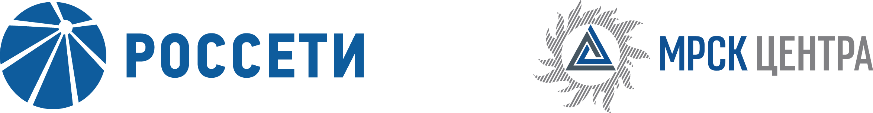 Уведомление №1об изменении условий извещения запроса цен на право заключения Договора на выполнение работ "под ключ" в целях реализации Договоров технологического присоединения (8500008246) для нужд ПАО «МРСК Центра» (филиала «Ярэнерго»), (опубликовано на официальном сайте Российской Федерации для размещения информации о размещении заказов www.zakupki.gov.ru, копия публикации на электронной торговой площадке b2b-mrsk.ru № 1101197 от 28.09.2018 года, а также на официальном сайте ПАО «МРСК Центра» www.mrsk-1.ru в разделе «Закупки»).Организатор запроса предложений ПАО «МРСК Центра», расположенный по адресу: РФ, 127018, г. Москва, 2-я Ямская ул., д. 4, (контактное лицо: Моисеев Антон Алексеевич, контактный телефон (4852) 78-14-78),  настоящим вносит изменения в извещение запроса цен на право заключения Договора на выполнение работ "под ключ" в целях реализации Договоров технологического присоединения (8500008246) для нужд ПАО «МРСК Центра» (филиала «Ярэнерго»):Дата вскрытия конвертов (крайний срок подачи заявок): Вскрытие конвертов с заявками состоится 05.10.2018 в 12:00 по московскому времени. Пункт 16 извещения: «Дата и время окончания приема Заявок: 12 часов 00 минут 05 октября 2018 года».	В части, не затронутой настоящим уведомлением, Исполнители руководствуются извещением и закупочной документацией открытого запроса цен на право заключения Договора на выполнение работ "под ключ" в целях реализации Договоров технологического присоединения (8500008246) для нужд ПАО «МРСК Центра» (филиала «Ярэнерго»), (опубликовано на официальном сайте Российской Федерации для размещения информации о размещении заказов www.zakupki.gov.ru, копия публикации на электронной торговой площадке b2b-mrsk.ru № 1101197  от 28.09.2018 года, а также на официальном сайте ПАО «МРСК Центра» www.mrsk-1.ru в разделе «Закупки»).Председатель закупочной комиссии – Заместитель генерального директора – директор филиала ПАО «МРСК Центра» - «Ярэнерго»	                                              А.А. Герасимов